Протокол № 55заседания членов Совета саморегулируемой организации  «Союз дорожно- транспортных строителей «СОЮЗДОРСТРОЙ»г. Москва                                                                                     21 декабря 2017 годаФорма проведения: очнаяПрисутствовали члены Совета:Кошкин Альберт Александрович – Председатель совета директоров АО «Сибмост», Хвоинский Леонид Адамович – Генеральный директор «СОЮЗДОРСТРОЙ», Серегин Николай Петрович- председатель Совета директоров ОАО «ДСК «АВТОБАН», представитель - Андреева Алексея Владимировича, Суханов Павел Львович - представитель Любимова Игоря Юрьевича – Генерального директора ООО «СК «Самори» (по доверенности),  Лилейкин Виктор Васильевич – Генеральный директор ЗАО «Союз-Лес», Данилин Алексей Валерьевич – Генеральный директор ООО «Бест-строй инжиниринг», Хвоинский Леонид Адамович – представитель Вагнера Якова Александровича – Генерального директора ООО «Стройсервис» (по доверенности), Богатырев Геннадий Олегович – заместитель генерального директора ПАО «МОСТОТРЕСТ» - представитель Власова Владимира Николаевича, Гордон Семен Лазаревич – Генеральный директор ООО «ЛАГОС», Губин Борис Анатольевич – Представитель ООО Группа компаний «ММ-Строй», Ткаченко Алексей Васильевич  - Представитель ООО «Строй Гарант».Повестка дня:1. Рассмотрение заявлений организаций  о приеме в члены СРО «СОЮЗДОРСТРОЙ. 2. Рассмотрение вопроса о присвоении члену СРО «СОЮЗДОРСТРОЙ» право осуществлять строительство, реконструкцию, капитальный ремонт объектов капитального строительства.3. Рассмотрение  и утверждение «Плана проверок соблюдения членами СРО «СОЮЗДОРСТРОЙ» установленных требований на 2018 г.  4. Рассмотрение вопроса о проведении аудиторской проверки деятельности СРО  «СОЮЗДОРСТРОЙ». 5. Рассмотрение вопроса о вынесении мер дисциплинарного воздействия к организациям-членам СРО «СОЮЗДОРСТРОЙ», не исполняющих обязательных условий членства в СРО «СОЮЗДОРСТРОЙ». 6. Рассмотрение вопроса о проведении внеочередного собрания членов СРО «СОЮЗДОРСТРОЙ». 7. Определение даты очередного Общего собрания и утверждение проекта повестки дня Общего собрания членов СРО «СОЮЗДОРСТРОЙ». 8. Рассмотрение вопроса о проверки СРО «СОЮЗДОРСТРОЙ» Ростехнадзором с 13 декабря по 19 декабря 2017 года.9. Разное.По первому вопросу слово имеет генеральный директор «СОЮЗДОРСТРОЙ» Хвоинский Леонид Адамович – Уважаемые коллеги! В СРО «СОЮЗДОРСТРОЙ» подано заявление от ООО «Ерофеев-Сервис» о приеме в члены «СОЮЗДОРСТРОЙ». По заключению комиссии по рассмотрению заявлений, документы полностью соответствуют требованиям, установленных в «СОЮЗДОРСТРОЙ»;Решили: принять в члены «СОЮЗДОРСТРОЙ». Присвоить следующие уровни ответственности:Присвоить право осуществлять строительство, реконструкцию, капитальный ремонт объектов капитального строительства в отношении объектов капитального строительства (кроме особо опасных, технически сложных и уникальных объектов капитального строительства, объектов использования атомной энергии), в отношении организации - члена Союза: ООО «Ерофеев-Сервис».Голосовали:За – 11 голосов, против – нет, воздержался – нет.По второму вопросу: слово имеет Генеральный директор  «СОЮЗДОРСТРОЙ»  Хвоинский Леонид Адамович. – Уважаемые коллеги! В СРО «СОЮЗДОРСТРОЙ» подано заявление и предоставлены данные, для  присвоения ЗАО «Центр промышленной автоматизации» право осуществлять строительство, реконструкцию, капитальный ремонт объектов капитального строительства в отношении объектов капитального строительства включая особо опасные, технически сложные и уникальные объекты (кроме объектов использования атомной энергии).Решили: присвоить право осуществлять строительство, реконструкцию, капитальный ремонт объектов капитального строительства в отношении объектов капитального строительства включая особо опасные, технически сложные и уникальные объекты (кроме объектов использования атомной энергии), в отношении организации - члена Союза: ЗАО «Центр промышленной автоматизации».Голосовали:За – 11 голосов, против – нет, воздержался – нет.По третьему вопросу слово имеет  заместитель генерального директора СРО «СОЮЗДОРСТРОЙ» Хвоинский Анатолий Владимирович. Уважаемые члены Совета! Согласно п.3.3  Правил контроля в области саморегулирования саморегулируемой организации «Союз дорожно-транспортных строителей «СОЮЗДОРСТРОЙ» утвержденного решением Общего собрания СРО «СОЮЗДОРТРОЙ» от 25 мая 2017г. протокол № 2, за 2 месяца до начала первой проверки Совет «СОЮЗДОРСТРОЙ» утверждает План проведения плановых проверок членов СРО «СОЮЗДОРСТРОЙ» на 2018 гРешили: утвердить представленный план проведения плановых проверок членов СРО «СОЮЗДОРСТРОЙ» на 2018 год. Голосовали:За – 11 голосов, против – нет, воздержался – нет.По четвертому вопросу слово имеет  заместитель генерального директора Партнерства Суханов Павел Львович. Уважаемые коллеги,– согласно Федеральному закону № 315-ФЗ «О саморегулируемых организациях» деятельность саморегулируемой организации подвергается обязательному аудиту, решение о проведении аудиторской проверке и определение аудитора для проведения аудиторской проверке, согласно Устава СРО «СОЮЗДОРСТРОЙ» принимается Советом. Предлагаю, выбрать из представленных фирм одну, которая и будет осуществлять аудиторские проверки деятельности СОЮЗДОРСТРОЙ».Решили:  Для проведения аудиторской проверки бухгалтерской деятельности Союза в 2017 году, выбрать из представленных на рассмотрение аудиторских предложений – ООО «Бэст-аудит».Голосовали:За – 11 голосов, против – нет, воздержался – нет.По пятому вопросу слово имеет  заместитель генерального директора СРО «СОЮЗДОРСТРОЙ» Суханов Павел Львович. 1. Уважаемые члены Совета! – в соответствии с пунктом 2 части 2 статьи 55.7 Градостроительного кодекса Российской Федерации, а именно за нарушение пункта 4 части 1.3 Раздела 4 Положения о членстве в саморегулируемой организации …..» исключить из членов «СОЮЗДОРСТРОЙ» следующие организации – члены «СОЮЗДОРСТРОЙ»: 1. ООО «СПИКА».2. ООО «ДСК».3. ООО «СНК».4. ООО «РусьЭнергоМонтаж-ПБ».5. ООО «ВКС».6. АО «Система».7. ООО «РЕМСТРОЙДОР».8. ООО ПСК «ВЫСОТСПЕЦСТРОЙ».9. ООО «АНВИРА +»10. ООО СМП №321-Спецтрансстрой».11. ООО «Фирма Тристан».12. ООО «ВЛАДИМИР».13. ООО «Мегастрой».Решили: – в соответствии с пунктом 2 части 2 статьи 55.7 Градостроительного кодекса Российской Федерации, а именно за нарушение пункта 4 части 1.3 Раздела 4 Положения о членстве в саморегулируемой организации …..» исключить из членов «СОЮЗДОРСТРОЙ» следующие организации – члены СРО «СОЮЗДОРСТРОЙ»:1. ООО «СПИКА».2. ООО «ДСК».3. ООО «СНК».4. ООО «РусьЭнергоМонтаж-ПБ».5. ООО «ВКС».6. АО «Система».7. ООО «РЕМСТРОЙДОР».8. ООО ПСК «ВЫСОТСПЕЦСТРОЙ».9. ООО «АНВИРА +»10. ООО СМП №321-Спецтрансстрой».11. ООО «Фирма Тристан».12. ООО «ВЛАДИМИР».13. ООО «Мегастрой».Голосовали:За – 11 голосов, против – нет, воздержался – нет.2. В адрес  «СОЮЗДОРСТРОЙ» поступило заявление от ООО «МОК» о смене юридического адреса находящегося в регионе, отличном от региона в котором зарегистрирована «СОЮЗДОРСТРОЙ».	На основании действующего законодательства РФ предлагаю рассмотреть вопрос об исключении  ООО «МОК» из членов нашего Союза, на основании пункта 2 части 2 статьи 55.7 Градостроительного кодекса Российской Федерации и п.2.3 Раздела 4 Положения «О членстве в саморегулируемой организации, в том числе о размере, порядке расчета, а также порядке уплаты вступительного и регулярного членских взносов», основываясь на пп.8 п.1.3 Раздела 4  в связи с нарушением ООО «МОК» п. 1 части 3 ст. 55.4 Градостроительного кодекса РФ и п. 1.3 Раздела 1 Положения «О членстве в саморегулируемой организации, в том числе о размере, порядке расчета, а также порядке уплаты вступительного и регулярного членских взносов», а именно за смену юридического адреса на регион отличный от региона регистрации «СОЮЗДОРСТРОЙ».Решили: на основании пункта 2 части 2 статьи 55.7 Градостроительного кодекса Российской Федерации и п.2.3 Раздела 4 Положения «О членстве в саморегулируемой организации, в том числе о размере, порядке расчета, а также порядке уплаты вступительного и регулярного членских взносов», исключить ООО «МОК» из членов СРО «СОЮЗДОРСТРОЙ».Голосовали:За – 11 голосов, против – нет, воздержался – нет.По шестому вопросу слово имеет  заместитель генерального директора СРО «СОЮЗДОРСТРОЙ» Суханов Павел Львович. Уважаемые члены Совета! В связи с необходимостью приведения внутренних документов в соответствие с действующим законодательством, нам необходимо провести внеочередное собрание членов СРО «СОЮЗДОРСТРОЙ», на котором нам нужно будет принять новые редакции следующих документов:1. Положение о компенсационном фонде возмещения вреда с учетом Постановления Правительства от 19.04.2017 года № 469 «Правила размещения и инвестирования средств компенсационного фонда возмещения вреда ….».2. Положение о проведении саморегулируемой организацией «Союз дорожно-транспортных строителей «СОЮЗДОРСТРОЙ» анализа деятельности своих членов на основании информации, предоставленной ими в форме отчетов, с учетом приказа Минстроя России от 10.04 2017 года № 700/пр «Об утверждении Порядка уведомления саморегулируемой организации, членом саморегулируемой организации о  фактическом совокупном размере обязательств». Предлагаю назначить проведение внеочередного собрания членов «СОЮЗДОРСТРОЙ» на 27 декабря 2017 года.Решили: Провести внеочередное собрание членов СРО «СОЮЗДОРСТРОЙ» 27 декабря 2017 года, на котором рассмотреть вышеуказанные документы.Голосовали:За – 11 голосов, против – нет, воздержался – нет.По седьмому вопросу слово имеет  генерального директора СРО «СОЮЗДОРСТРОЙ» Хвоинский Леонид Адамович. Уважаемые члены Совета, согласно действующего Устава саморегулируемой организации «Союз дорожно-транспортных строителей «СОЮЗДОРСТРОЙ» - Совет Союза должен определить дату очередного Общего собрания членов саморегулируемой организации и утвердить повестку дня данного собрания, Предлагаю, назначить датой проведения общего собрания 20 февраля 2018 года в гостиницы «Оксана», проект повестка дня прилагается.Решили: 1. Назначить дату проведения собрания 20 февраля 2018 года.2. Утвердить представленный проект повестки дня.Голосовали:За – 11 голосов, против – нет, воздержался – нет.По восьмому вопросу слово имеет  генерального директора СРО «СОЮЗДОРСТРОЙ» Хвоинский Леонид Адамович. Уважаемые члены Совета. В связи с неправильным начислением доходов в компенсационный фонд обеспечения договорных обязательств нам необходимо отменить решение Совета № 38 от 22 августа 2017 года по вопросу № 4, и основываясь на таком решении отменить решение Совета № 50 от по вопросу присвоения АО «Ирмаст-Холдинг» 2-го уровня ответственности, и решение Совета № 53 от 01 декабря 2017 года по вопросу присвоения ЗАО «Строймостмонтаж» 2-го уровня ответственности, ООО «Магистраль» 3-го уровня ответственности.Решили: отменить решение Совета № 38 от 22 августа 2017 года по вопросу № 4, в связи с чем отменить решение Совета № 50 от 09 ноября 2017 года по вопросу присвоения АО «Ирмаст-Холдинг» 2-го уровня ответственности по обязательствам по договорам подряда и решение Совета № 53 от 01 декабря 2017 года по вопросу присвоения  ЗАО «Строймостмонтаж» 2-го уровня ответственности по обязательствам по договорам подряда, ООО «Магистраль» 3-го уровня ответственности по обязательствам по договорам подряда. 	Поручить Аппарату Союза подготовить данные по каждому члену СРО «СОЮЗДОРСТРОЙ» по дополнительному взносу в компенсационные фонды СРО «СОЮЗДОРСТРОЙ» и утвердить распределение на следующем Совете СРО «СОЮЗДОРСТРОЙ».Голосовали:За – 11 голосов, против – нет, воздержался – нет.РАЗНОЕ: слово имеет  генеральный директор СРО «СОЮЗДОРСТРОЙ» Хвоинский Леонид Адамович. Уважаемые члены Совета. В Союз поступило письмо от Межправительственного совета дорожников о рассмотрении вопроса издания одного номера Спецвыпуска журнала «Дороги СНГ» в 2018 году, посвященному СРО «СОЮЗДОРСТРОЙ». Данное письмо имеется у Вас в раздаточном материале. Решили: принять данную информацию к сведению.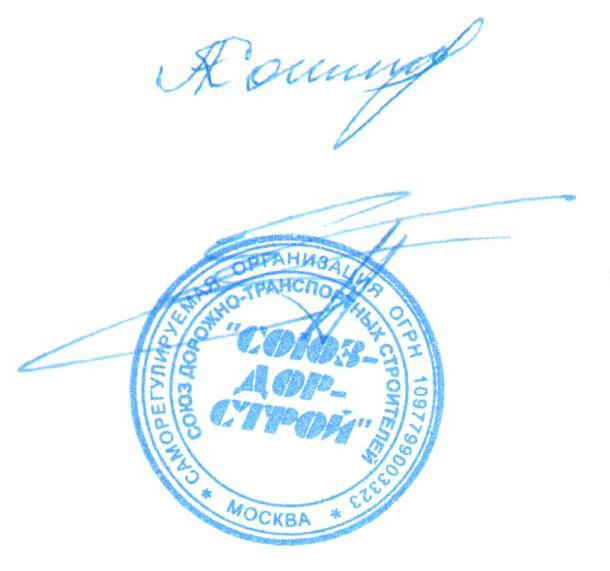 Председатель Совета                                                                   Кошкин А.А.Секретарь Совета                                                                        Суханов П.Л.П/ПНаименование организацииКФ возмещения вредаКФ дог. обязательств1ООО «Ерофеев-Сервис»до 60 млн руб. (1 уровень ответственности члена СРО)------